Association canadienne des enseignantes et des enseignants retraités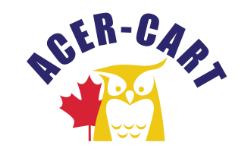 Canadian Association of Retired TeachersEXECUTIVE COMMITTEE / COMITÉ EXÉCUTIF2018-19Bill Berryman, President Président5965 Hwy 215 Summerville, NS   B0N 2K0902-633-2211   bbberryman459@gmail.com  Gerry Tiede, Vice-President / Vice-président15368-21 Avenue, Surrey, BC   V4A 6A7604-538-8967   gerry.tiede@gmail.com Margaret Urquhart Regional Representative – Est / représentante régional -Est127 Mountain View Drive, Saint John, N.B. E2J 3A3 (506) 633-9692 kimlin@nbnet.nb.caMartin Higgs, Regional Representative – Ontario / représentant régional -Ontario1004 Hatfield Crescent, Peterborough, ON   K9H 6L8705-748-9282   gmhiggs@gmail.com Gordon Cumming Regional Representative – West/ représentant régional -Ouest125 Macewan Ridge Villas NW, Calgary, AB   T3K 4G3 403-288 5731   cummingg@shaw.caBrian Kenny, Past President / présidente sortante307-945 Daryl Drive, Burlington, ON   L7T 0A1 905-635-6870   bnkenny@gmail.comRoger Régimbal, Directeur général / Executive Director 2448 promenade Orient Park, Gloucester, ON   K1B 4N1613-824-8384   regimbal.roger@sympatico.ca JoAnn Lauber, Special Advisor / Aviseure #1703-8 Laguna Court, New Westminster, BC   V3M 6M6 604-523-1653 [T]  604-523-9833 (F)   (O/B) 604-871-2260 (T)  604-871-2265 (F)jlauber@shaw.ca, 